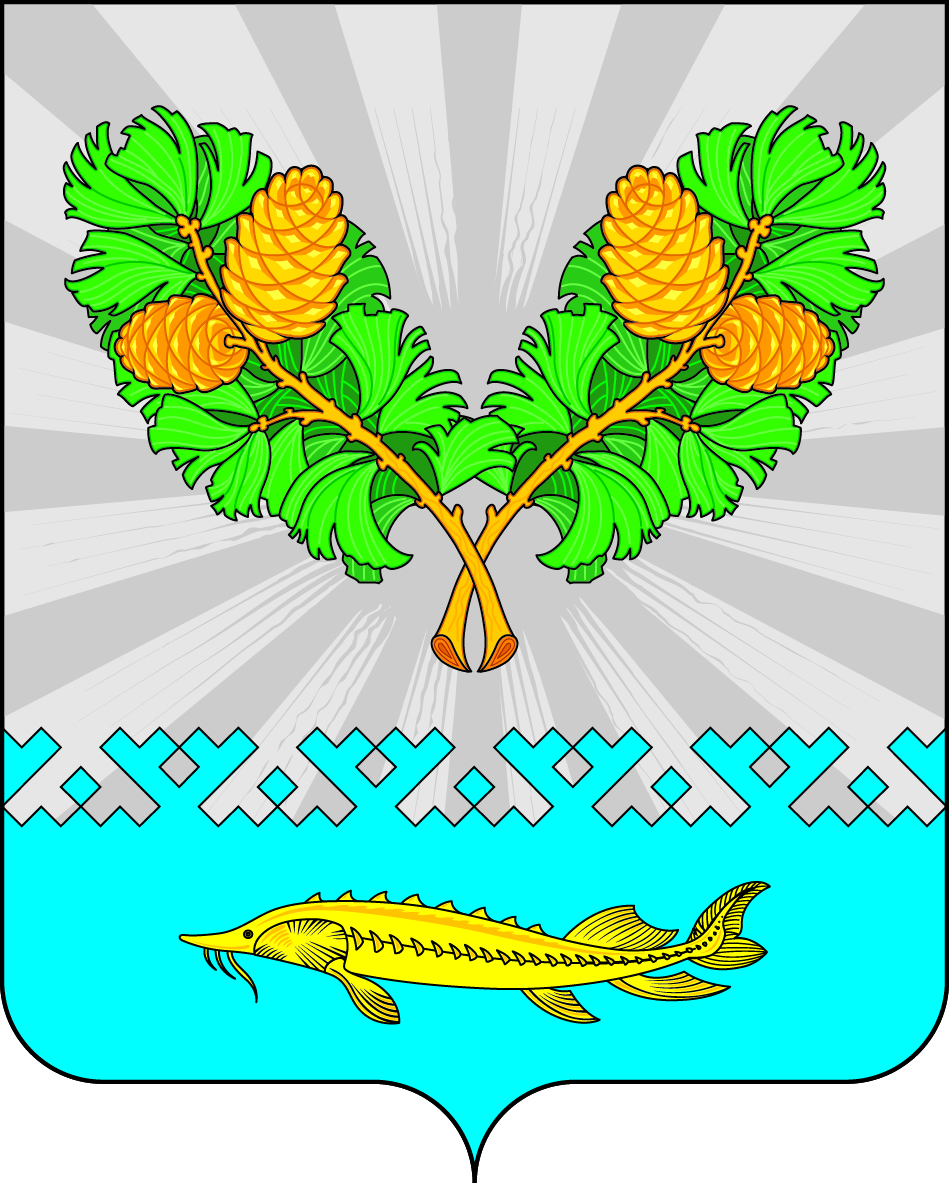 Об отмене постановления администрации сельского поселения Карымкарыот 12.05.2016 г. № 82-п «Об утверждении административного регламентапо исполнению муниципальной функции по проведению проверок при осуществлении муниципального земельного контроля»     На основании экспертного заключения Управления государственной регистрации нормативных правовых актов от 18.10.2022 года № 01.03-М-770 и с целью приведения в соответствие с действующим законодательством РФ:Признать утратившим силу постановление администрации сельского поселения Карымкары от 12.05.2016 года № 82-п "Об утверждении административного регламента по исполнению муниципальной функции по проведению проверок при осуществлении муниципального земельного контроля".Постановление обнародовать путем размещения на официальном сайте сельского поселения Карымкары в сети «Интернет».Постановление вступает в силу  с момента  подписания.Контроль  за исполнением  постановления  оставляю за собой.И.о. главы сельского поселения Карымкары 				Н.А. МудрецоваАДМИНИСТРАЦИЯ СЕЛЬСКОГО ПОСЕЛЕНИЯ КАРЫМКАРЫОктябрьского района  Ханты-Мансийского автономного округа -  ЮгрыПОСТАНОВЛЕНИЕАДМИНИСТРАЦИЯ СЕЛЬСКОГО ПОСЕЛЕНИЯ КАРЫМКАРЫОктябрьского района  Ханты-Мансийского автономного округа -  ЮгрыПОСТАНОВЛЕНИЕАДМИНИСТРАЦИЯ СЕЛЬСКОГО ПОСЕЛЕНИЯ КАРЫМКАРЫОктябрьского района  Ханты-Мансийского автономного округа -  ЮгрыПОСТАНОВЛЕНИЕАДМИНИСТРАЦИЯ СЕЛЬСКОГО ПОСЕЛЕНИЯ КАРЫМКАРЫОктябрьского района  Ханты-Мансийского автономного округа -  ЮгрыПОСТАНОВЛЕНИЕАДМИНИСТРАЦИЯ СЕЛЬСКОГО ПОСЕЛЕНИЯ КАРЫМКАРЫОктябрьского района  Ханты-Мансийского автономного округа -  ЮгрыПОСТАНОВЛЕНИЕАДМИНИСТРАЦИЯ СЕЛЬСКОГО ПОСЕЛЕНИЯ КАРЫМКАРЫОктябрьского района  Ханты-Мансийского автономного округа -  ЮгрыПОСТАНОВЛЕНИЕАДМИНИСТРАЦИЯ СЕЛЬСКОГО ПОСЕЛЕНИЯ КАРЫМКАРЫОктябрьского района  Ханты-Мансийского автономного округа -  ЮгрыПОСТАНОВЛЕНИЕАДМИНИСТРАЦИЯ СЕЛЬСКОГО ПОСЕЛЕНИЯ КАРЫМКАРЫОктябрьского района  Ханты-Мансийского автономного округа -  ЮгрыПОСТАНОВЛЕНИЕАДМИНИСТРАЦИЯ СЕЛЬСКОГО ПОСЕЛЕНИЯ КАРЫМКАРЫОктябрьского района  Ханты-Мансийского автономного округа -  ЮгрыПОСТАНОВЛЕНИЕАДМИНИСТРАЦИЯ СЕЛЬСКОГО ПОСЕЛЕНИЯ КАРЫМКАРЫОктябрьского района  Ханты-Мансийского автономного округа -  ЮгрыПОСТАНОВЛЕНИЕ«24»октября2022  г.№138-пп. Карымкарып. Карымкарып. Карымкарып. Карымкарып. Карымкарып. Карымкарып. Карымкарып. Карымкарып. Карымкарып. Карымкары